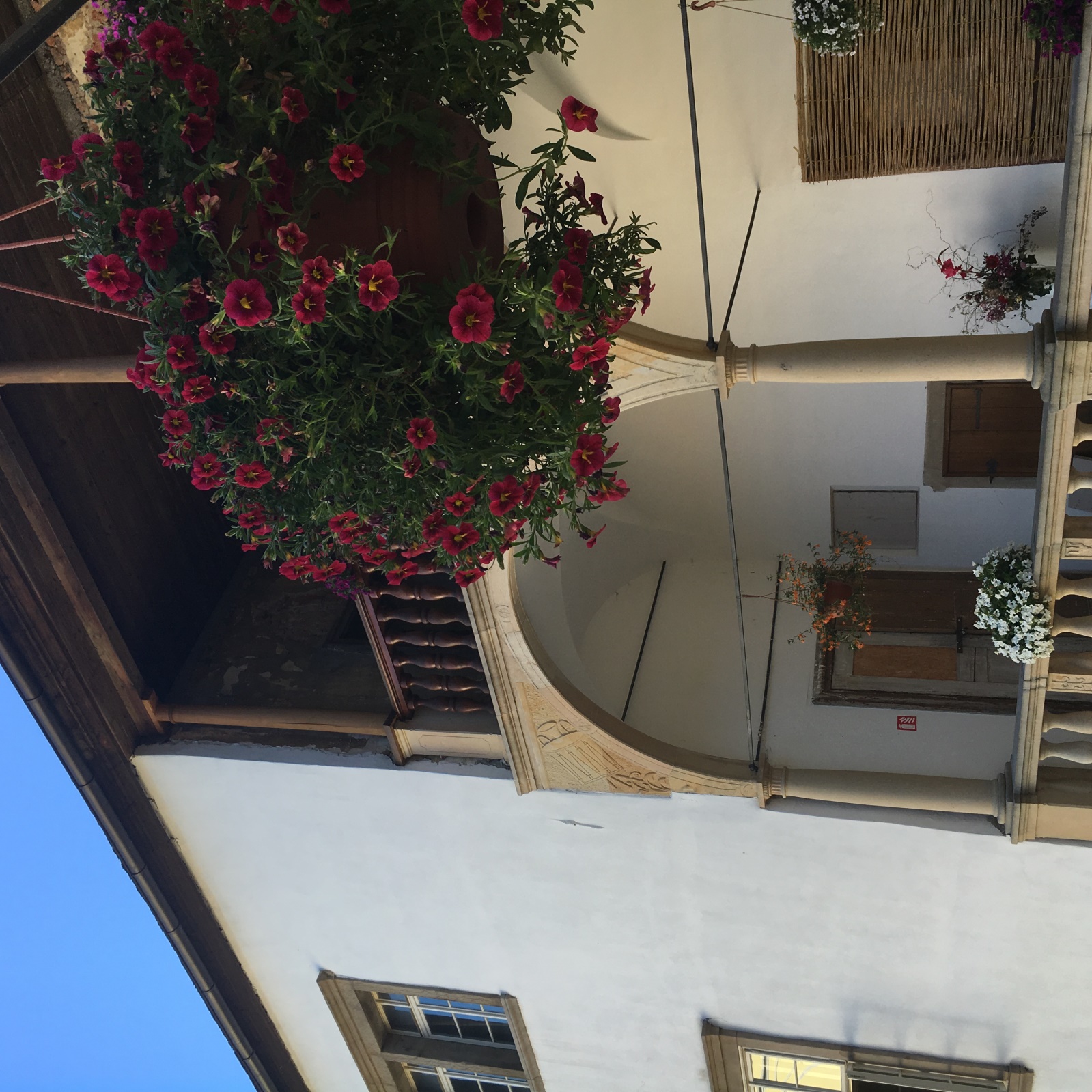 Městys Hustopeče nad Bečvou                           Vás srdečně  zve11. května  2018  v 16.00 hodinNa zahájení zámecké sezóny 2018     s komentovanou prohlídkou zámku                      a v 19.00 hodin do Velkého sálu KD Hustopeče nad Bečvou                                   na  situační  komedii               “DOKUD NÁS MILENKY               NEROZDĚLÍ“                     v podání DIVADLA VENTYLVstupné dobrovolnéSrdečně zvou pořadatelé